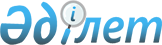 О внесении дополнения в постановление акимата от 16 апреля 2007 года № 158 "Об оказании дополнительного вида социальной помощи инвалидам, в том числе детям-инвалидам, приобретающим техническое и профессиональное, послесреднее и высшее образование"
					
			Утративший силу
			
			
		
					Постановление акимата Костанайской области от 12 мая 2014 года № 192. Зарегистрировано Департаментом юстиции Костанайской области 2 июня 2014 года № 4783. Утратило силу постановлением акимата Костанайской области от 1 февраля 2017 года № 49      Сноска. Утратило силу постановлением акимата Костанайской области от 01.02.2017 № 49 (вводится в действие по истечении десяти календарных дней после дня его первого официального опубликования).

      В соответствии со статьей 27 Закона Республики Казахстан от 23 января 2001 года "О местном государственном управлении и самоуправлении в Республике Казахстан", статьей 16 Закона Республики Казахстан от 13 апреля 2005 года "О социальной защите инвалидов в Республике Казахстан" акимат Костанайской области ПОСТАНОВЛЯЕТ:

      1. Внести в постановление акимата Костанайской области от 16 апреля 2007 года № 158 "Об оказании дополнительного вида социальной помощи инвалидам, в том числе детям-инвалидам, приобретающим техническое и профессиональное, послесреднее и высшее образование" (зарегистрировано в Реестре государственной регистрации нормативных правовых актов под № 3571, опубликовано 22 мая 2007 года в газетах "Қостанай таңы" и "Костанайские новости") следующее дополнение:

      пункт 2-1 указанного постановления дополнить подпунктом 11) следующего содержания:

      "11) договор с организацией образования.".

      2. Настоящее постановление вводится в действие по истечении десяти календарных дней после дня его первого официального опубликования и распространяется на отношения, возникшие с 1 февраля 2014 года.



      СОГЛАСОВАНО:

      Руководитель ГУ "Управление

      координации занятости и

      социальных программ акимата

      Костанайской области"

      ______________ Е. Жаулыбаев


					© 2012. РГП на ПХВ «Институт законодательства и правовой информации Республики Казахстан» Министерства юстиции Республики Казахстан
				
      Аким области

Н. Садуакасов
